PROGRAM KONFERENCJI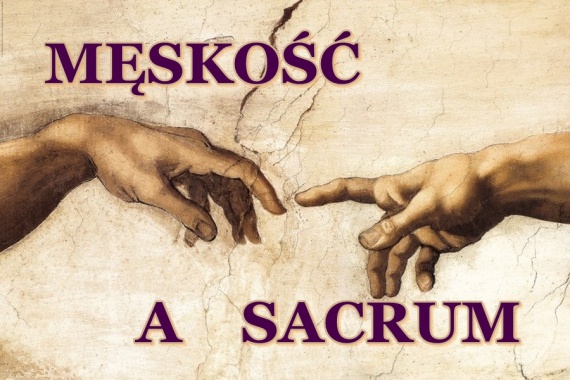 SŁUPSK, 14.– 15. CZERWCA 2018CZWARTEK, 14 CZERWCA9:00 – 10:00 Rejestracja uczestników10:00 – 10:30 Powitanie uczestników10:30 – 12:00 Obrady cz. IJózef Majewski (Uniwersytet Gdański) Mężczyzna czy kobieta przy ołtarzu? Od androcentryzmu umiarkowanego do androcentryzmu absolutnego w ewolucji doktryny o święceniach kapłańskich zarezerwowanych dla mężczyznKalina Wojciechowska (Chrześcijańska Akademia Teologiczna w Warszawie)Od męskości ku androgyniczności – biblijny obraz płciowości aniołówAndrzej Draguła (Uniwersytet Szczeciński)Św. Józef między starym a nowym paradygmatem męskości12:00 – 12:30 Przerwa kawowa12:30 – 14:00 Obrady cz. II – Sekcja 1Ireneusz Szczukowski (Uniwersytet im. Kazimierza Wielkiego w Bydgoszczy)„Nic nie był, nic nie miał”. Wokół imitatio Christi w hagiografii barokowej (ma przykładzie Żywota wielebnego o. Stefana Kucharskiego karmelity bosego Floriana Jaroszewicza)Beata Przymuszała (Uniwersytet im. Adama Mickiewicza w Poznaniu)Obrazy ojca w poezji Anny ŚwirszczyńskiejAleksandra Chylewska-Tölle (Uniwersytet im. Adama Mickiewicza w Poznaniu)Patrick Roth i Hans Joas o potrzebie sakralności i przezwyciężeniu dominacji władzy12:30 – 14:00 Obrady cz. II – Sekcja 2Filip Mazurkiewicz (Uniwersytet Śląski w Katowicach)Męska rana, łzy i szczęście. Według Henryka SienkiewiczaDariusz Sikorski (Uniwersytet Gdański)Męskość na scenie medialnej nacjonalistów. Powieści Romana DmowskiegoAndrzej Skrendo (Uniwersytet Szczeciński)Desakralizacja / deheroizacja męskości u Tadeusza Różewicza.14:00 – 15:30 Obiad15:30 – 18:00 Obrady cz. III – Sekcja 1Wojciech Mikołajewicz (Uniwersytet Łódzki)Mężczyzna w biografiach tybetańskich kobiet mądrości (według Tsultrim Allione)Paweł Plichta (Uniwersytet Jagielloński)Camino de Santiago jako przedmiot men’s studies?Anna Walczak (Uniwersytet Łódzki) Kobiecość – atrybut męskiego ciała przeżywanego. Wstęp do rozpoznania cielesności jako nieobecnej kategorii we współczesnym dyskursie o wychowaniuAgnieszka Bednarek-Bohdziewicz (Sopot)Bóg Ojciec (wy)obrażony. Krótka analiza ikonografii patrylogicznej15:30 – 18:00 Obrady cz. III – Sekcja 2Tomasz Kaliściak (Uniwersytet Śląski w Katowicach)Pobratymstwo w świetle polskich źródeł historyczno-etnograficznych z XIX i początku XX wiekuWojciech Śmieja (Uniwersytet Śląski w Katowicach) Między sacrum a ekonomią. Znaczenie kategorii pobratymstwa w cyklu huculskim Stanisława VincenzaJanusz Bohdziewicz (Akademia Pomorska w Słupsku)(Nie)poskromieni złośnicy – od poróżnienia w ciele do rozróżnienia w Duchu19:00 BankietPIĄTEK, 15 CZERWCA10:00 – 11:30 Obrady cz. IKrzysztof Zydor (Uniwersytet im. Adama Mickiewicza w Poznaniu)Ciało żołnierza pod „mroźnym niebem”: obraz męskości militarnej w poezji Władysława SebyłyPrzemysław Czaja (Akademia Pomorska w Słupsku)Patrzę na Ciebie, Jerzy! O sakralizującym spojrzeniu Jarosława IwaszkiewiczaRadosław Sioma (Uniwersytet im. Mikołaja Kopernika w Toruniu)Metafizyka rozkoszy. O „Srebrnem i czarnem” Jana Lechonia11:30 – 12:00 Przerwa kawowa12:00 – 13:30 Obrady cz. IIBernadetta Żynis (Akademia Pomorska w Słupsku)Mężczyzna asystuje śmierci (z lektury Bronisława Świderskiego)Przemysław Górecki (Uniwersytet im. Adama Mickiewicza w Poznaniu)Małe i wielkie sakralizacje męskości w polskiej prozie najnowszejTomasz Tomasik (Akademia Pomorska w Słupsku)Papież, który był Karolem. Męskość Jana Pawła II13:40 Podsumowanie i zakończenie konferencji